Печать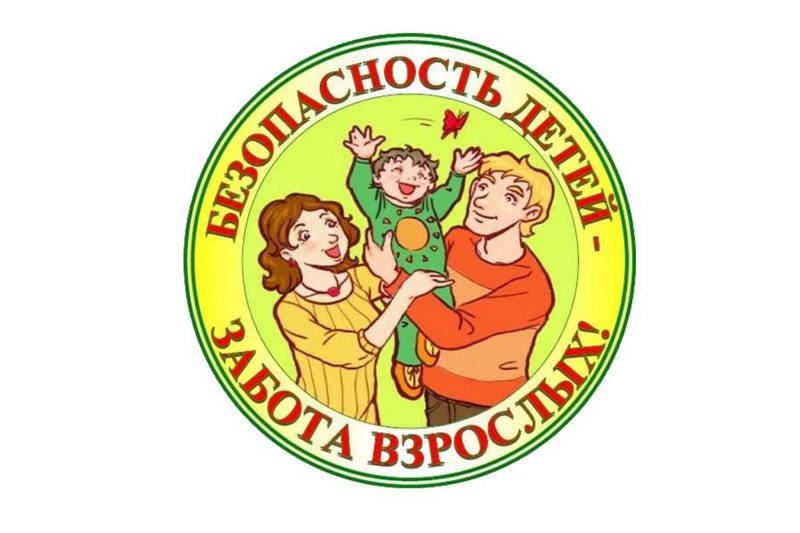 E-mailПодробности Уважаемые родители!С началом каникул детей подстерегает повышенная опасность на дорогах, у водоемов, в лесу, на игровых площадках, в саду, во дворах. Этому способствует любопытство детей, наличие свободного времени, а главное - отсутствие должного контроля со стороны взрослых.Чтобы школьники были отдохнувшими, здоровыми и живыми, надо помнить ряд правил и условий при организации их отдыха:• формируйте у детей навыки обеспечения личной безопасности;• проведите с детьми индивидуальные беседы, объяснив важные правила, соблюдение которых поможет сохранить жизнь;• решите проблему свободного времени детей;Помните! Поздним вечером и ночью (с 22 до 6 часов местного времени) детям и подросткам законодательно запрещено появляться на улице без сопровождения взрослых:• постоянно будьте в курсе, где и с кем ваш ребенок, контролируйте место его пребывания;• не разрешайте разговаривать с незнакомыми людьми. Объясните ребенку, что он имеет полное право сказать «нет» всегда и кому угодно, если этот «кто-то» пытается причинить ему вред;• объясните детям, что ни при каких обстоятельствах нельзя садиться в машину с незнакомыми людьми;• убедите ребенка, что вне зависимости от того, что произошло, вы должны знать о происшествии, ни в коем случае не сердитесь, всегда примите его сторону. Объясните, что некоторые факты никогда нельзя держать в тайне, даже если они обещали хранить их в секрете;• плавание и игры на воде без контроля взрослых не допускаются, т. к. представляют возможную угрозу для жизни и здоровья детей. Когда ребенок в воде, не спускайте с него глаз, не отвлекайтесь, подчас минута может обернуться трагедией;• обязательно объясните детям, что они не должны купаться в одиночку, а также нырять в незнакомом месте;• взрослый, который присматривает за купающимися детьми, должен сам уметь плавать, оказывать первую помощь, владеть приемами проведения искусственного дыхания и непрямого массажа сердца;• чтобы не стать жертвой или виновником дорожно-транспортного происшествия, систематически проверяйте знания детей по правилам дорожного движения, научите их быть предельно внимательными на дороге и в общественном транспорте;• проявляйте осторожность и соблюдайте все требования безопасности, находясь с детьми на игровой или спортивной площадке, в походе;• изучите с детьми правила езды на велосипедах, квадроциклах, скутерах, мопедах, мотоциклах.Помните! Детям, не достигшим 14 лет, запрещено управлять велосипедом на автомагистралях и приравненных к ним дорогам, а детям, не достигшим 16 лет, — скутером (мопедом, квадроциклом).Будьте предельно осторожны с огнем. Обратите внимание детей на наиболее распространенные случаи пожаров из-за неосторожного обращения с огнем: детская шалость; непотушенные угли, шлак, зола, костры; не затушенные окурки, спички; сжигание мусора владельцами дач и садовых участков; поджог травы, короткое замыкание, эксплуатация электротехнических устройств, бытовых приборов, печей.Помните, что дети беспечны и доверчивы, внимание бывает рассеянным, поэтому, чем чаще вы напоминаете ребенку несложные правила поведения, тем больше вероятности, что он их запомнит,  и будет применять.Сохранение жизни и здоровья детей — главная обязанность взрослых!!!Пожалуйста, сделайте все, чтобы каникулы Ваших детей проходили благополучно!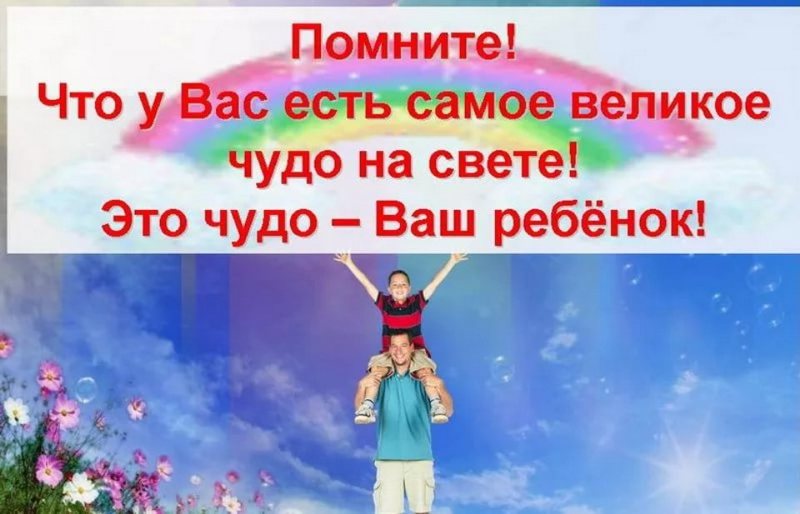 Безопасные каникулы - Безопасное поведение